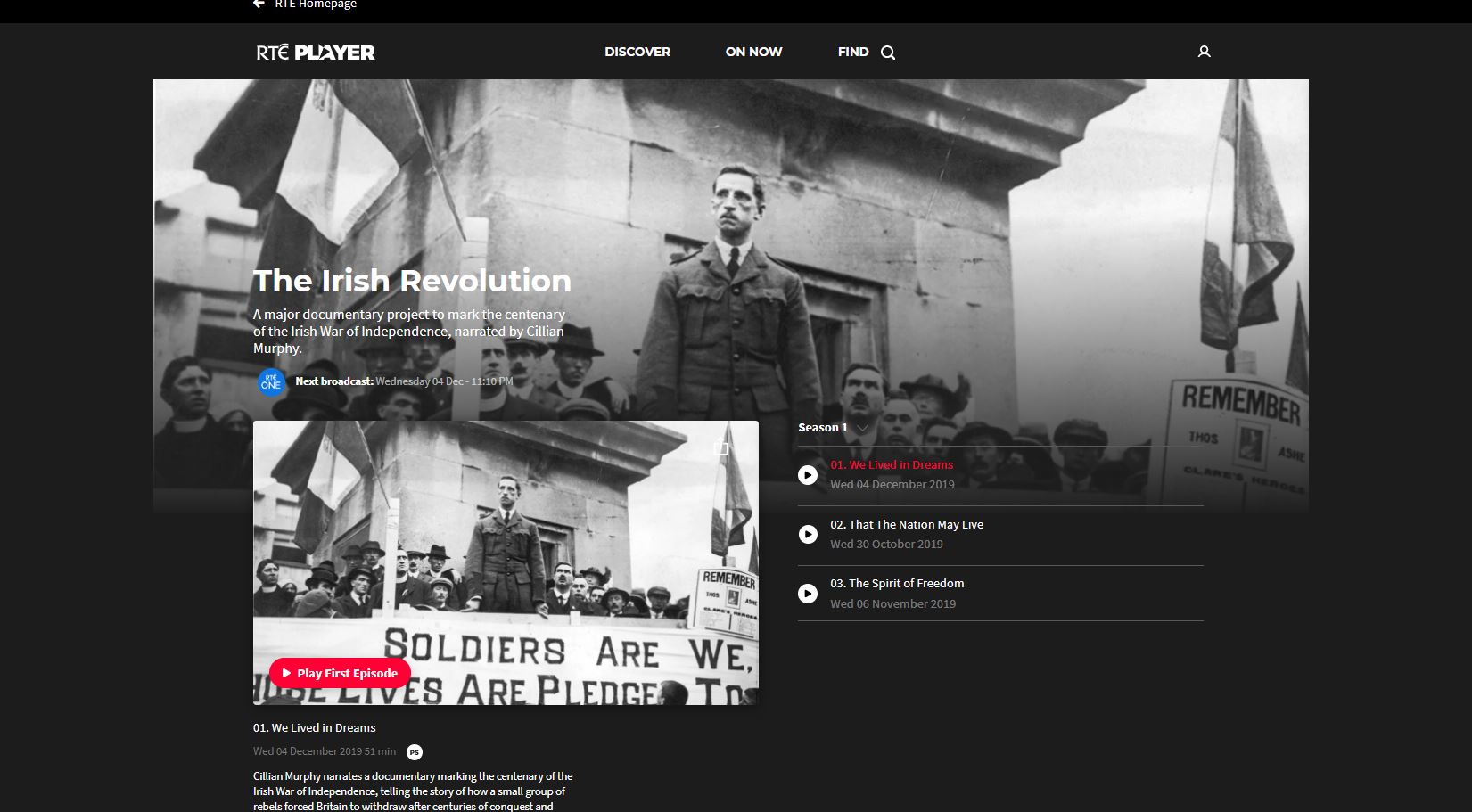 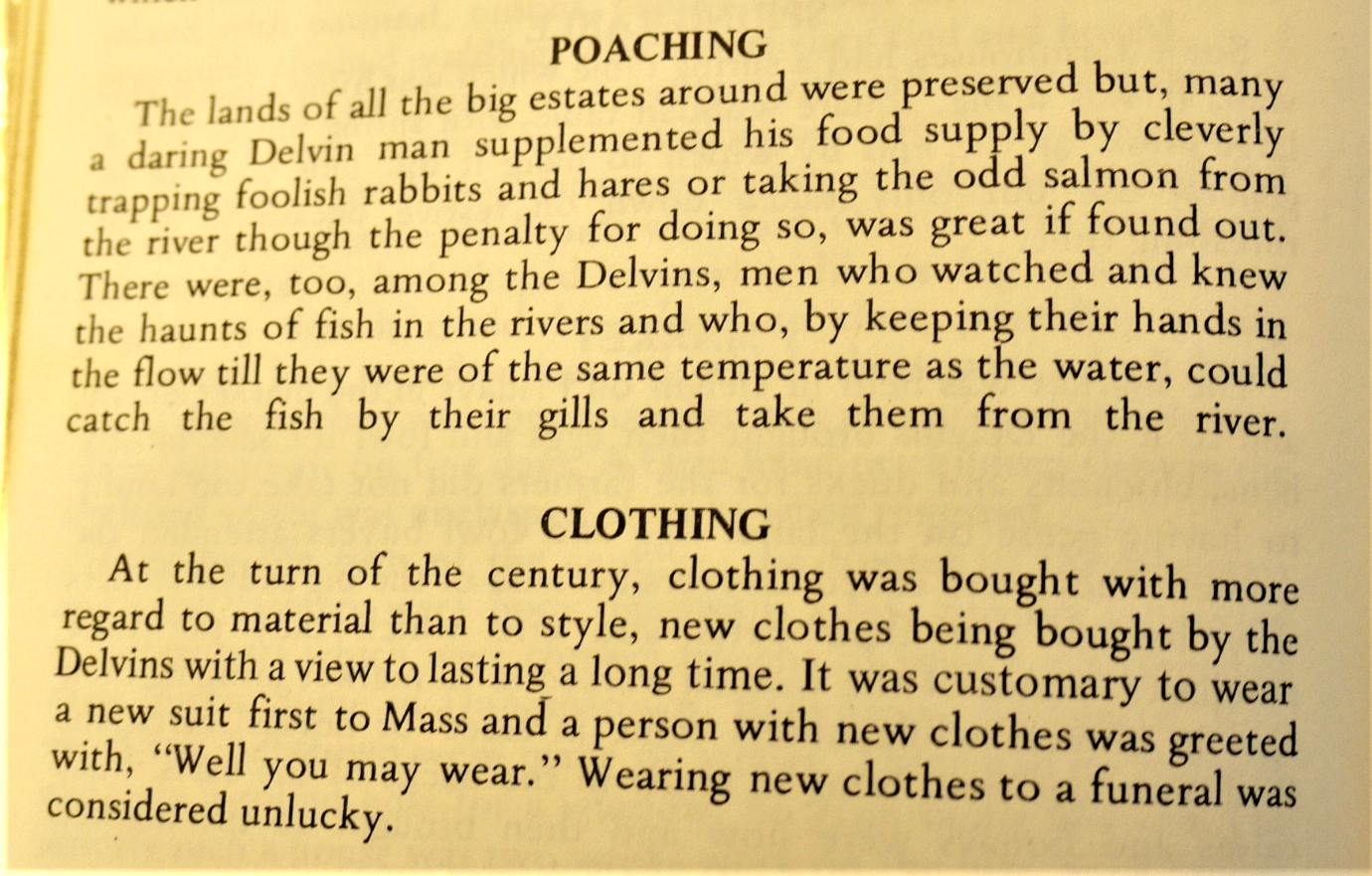 From a book called The Great Delvin by Hannah Fitzsimons, published in 1975.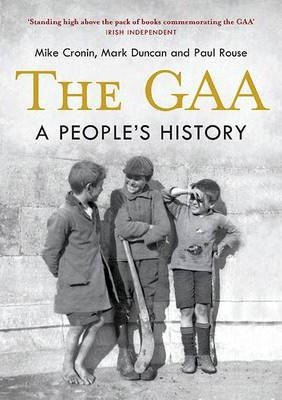 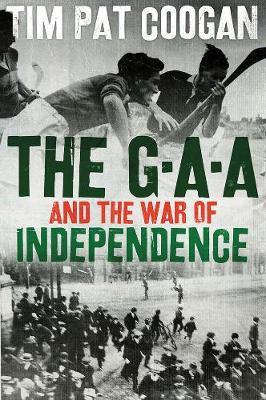 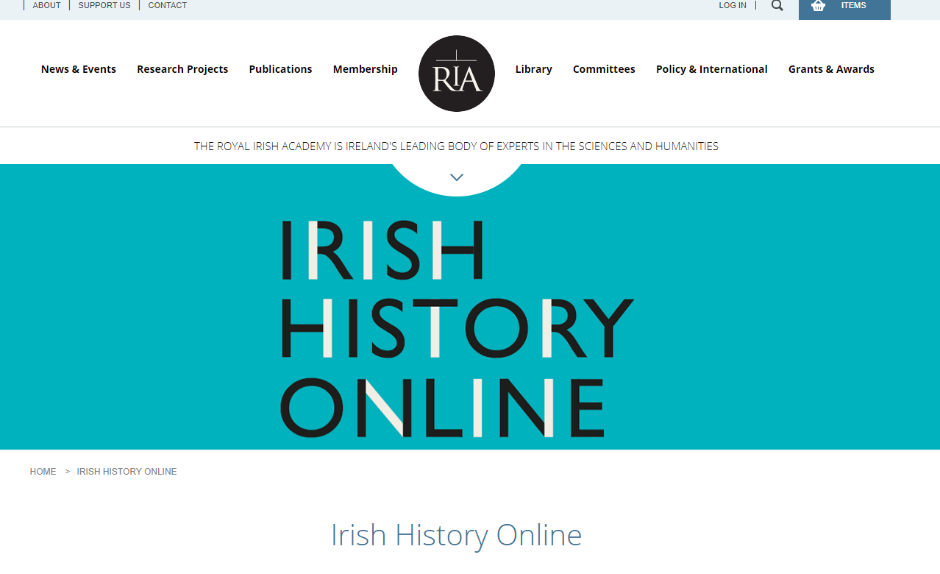 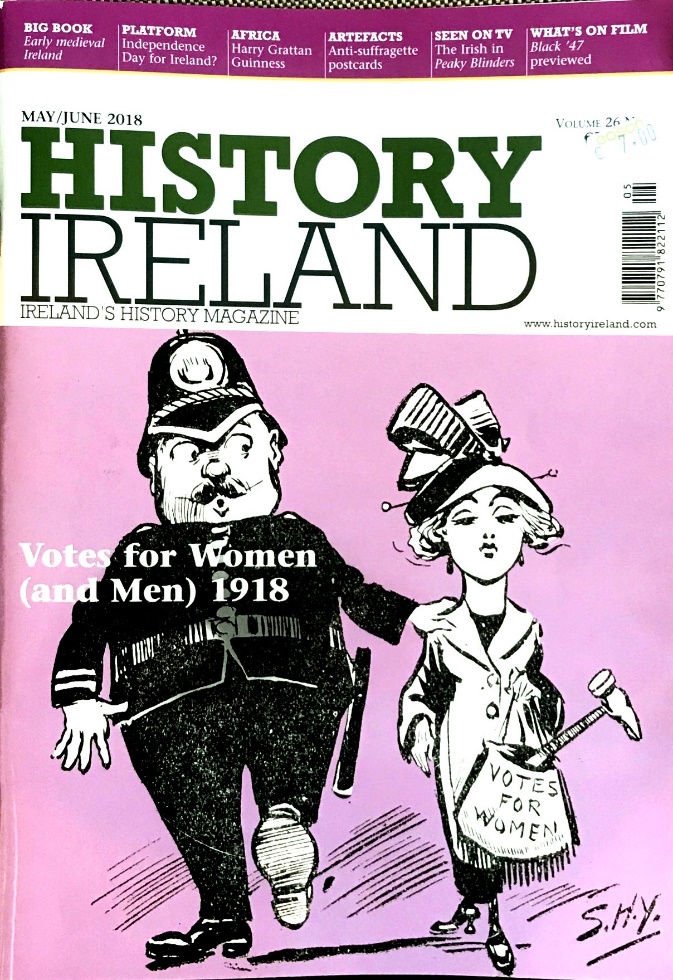 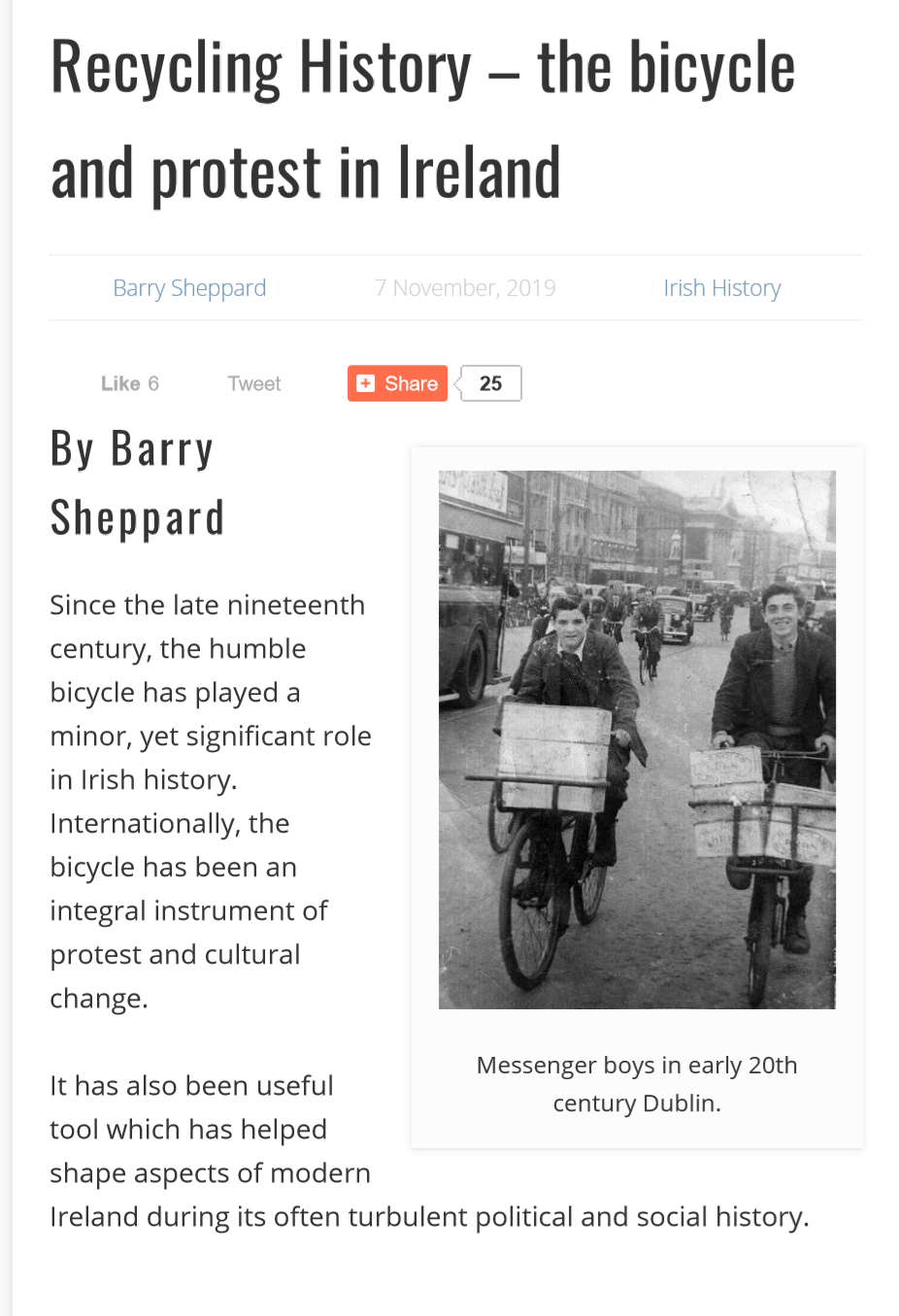 Page 1 of article